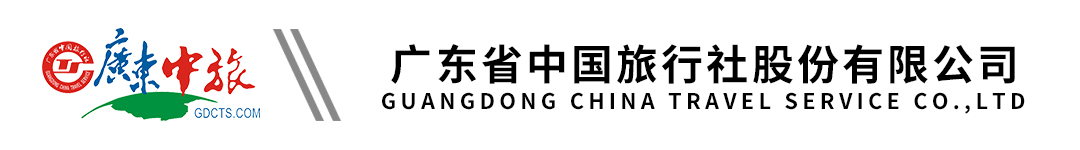 肇庆“非遗”文化之旅2天｜包公文化园｜中国砚村｜肇庆白天鹅迎宾馆行程单行程安排费用说明其他说明产品编号YX1684373592OL出发地广州市目的地肇庆市行程天数2去程交通汽车返程交通汽车参考航班无无无无无产品亮点游：复原包公事迹，展现端州古韵--包公文化园游：复原包公事迹，展现端州古韵--包公文化园游：复原包公事迹，展现端州古韵--包公文化园游：复原包公事迹，展现端州古韵--包公文化园游：复原包公事迹，展现端州古韵--包公文化园天数行程详情用餐住宿D1广州—肇庆包公文化园—中国砚村—白天鹅迎宾馆（肇庆湖滨店）早餐：X     午餐：√     晚餐：X   白天鹅迎宾馆（肇庆湖滨店）双人房D2酒店—“非遗”肇庆裹蒸粽制作技艺体验—广州早餐：√     午餐：√     晚餐：X   无费用包含1.用车：根据实际人数安排用车，保证1人1正座；1.用车：根据实际人数安排用车，保证1人1正座；1.用车：根据实际人数安排用车，保证1人1正座；费用不包含1.个人消费及自费项目；1.个人消费及自费项目；1.个人消费及自费项目；预订须知1、端砚雕刻体验活动建议四年级以上小童参加；温馨提示1.在自由活动期间，宾客请根据个人身体条件慎重选择游玩项目，服从景区救生工作人员的指挥，必须在指定的区域和时间游玩，严禁在没有救生配置的区域内游玩。